                                                                                        ПРОЄКТ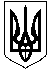 УКРАЇНАМАЛИНСЬКА МІСЬКА  РАДАЖИТОМИРСЬКОЇ ОБЛАСТІ                          Р І Ш Е Н Н я          малинської МІСЬКОЇ ради(____________ сесія восьмого скликання)від                  2021 року №  Про внесення змін до статуту комунального підприємства «Малин» Малинської міської радиЖитомирської області  З метою впорядкування діяльності, посилення ефективності та вдосконалення роботи комунальних підприємств, які знаходяться у комунальній власності Малинської міської ради, на підставі ст.ст. 25, 26, 59, 60 Закону України «Про місцеве самоврядування в Україні», Господарського кодексу України, міська рада ВИРІШИЛА:1.  Внести зміни до Статуту комунального підприємства «Малин» Малинської міської ради Житомирської області, код ЄДРПОУ 41169081, а саме:	1.1. Пункт 6.5. статуту підприємства викласти в новій редакції: «6.5. Комунальне підприємство на контрактній основі очолює директор, який призначається на посаду та звільняється з посади міським головою. Директор вирішує всі питання діяльності Підприємства, за винятком тих, що належать до компетенції Малинської міської ради Житомирської області. З директором Підприємства укладається контракт терміном на один рік». 1.2. Доповнити статут підприємства пунктом 6.6.1. наступного змісту:«6.6.1. Директор має право подачі від імені підприємства заяв, позовних заяв та інших документів правового характеру, підпису документів, які подаються до господарських, адміністративних, загальних судів, підпису від імені довірителя позовних заяв, апеляційних та касаційних скарг, інших процесуальних документів, які подаються до господарських, адміністративних, загальних судів, виключно після письмового погодження з начальником юридичного відділу Засновника, яке оформляється у вигляді резолюції на проекті документу, один з примірників якого залишається у Засновника».2. Затвердити Статут комунального підприємства «Малин» Малинської міської ради Житомирської області, у новій редакції, з урахуванням внесених змін  (додається).3. Доручити керівнику комунального підприємства «Малин» Малинської міської ради  Житомирської області забезпечити в установленому порядку державну реєстрацію змін  до Статуту підприємства.4. Контроль за виконанням рішення покласти на постійну комісію з питань комунальної власності, житлово-комунального господарства, благоустрою, енергозбереження та транспорту.Міський голова                                                                        Олександр СИТАЙЛО                                                                  Леонід МАРТИНЕНКО                    Михайло ПАРФІНЕНКО